𝟏𝟎 𝐬𝐞𝐭𝐭𝐞𝐦𝐛𝐫𝐞 𝟐𝟎𝟐𝟐𝐌𝐮𝐬𝐞𝐮𝐦 𝐨𝐟 𝐎𝐩𝐞𝐫𝐚𝐭𝐢𝐨𝐧 𝐀𝐯𝐚𝐥𝐚𝐧𝐜𝐡𝐞 𝐝𝐢 𝐄𝐛𝐨𝐥𝐢 (𝐒𝐀)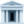 𝐎𝐫𝐞 𝟏𝟗.𝟑𝟎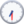 M𝟏𝐎A- 𝐃𝐢𝐞𝐜𝐢 𝐚𝐧𝐧𝐢 𝐝𝐢 𝐌𝐎𝐀𝗜 𝗾𝘂𝗮𝗱𝗲𝗿𝗻𝗶 𝗱𝗲𝗹𝗹’𝗢𝗽𝗲𝗿𝗮𝘁𝗶𝗼𝗻 𝗔𝘃𝗮𝗹𝗮𝗻𝗰𝗵𝗲: 𝗶𝗹 𝗽𝗮𝘁𝗿𝗶𝗺𝗼𝗻𝗶𝗼 𝘀𝘁𝗼𝗿𝗶𝗰𝗼-𝗰𝘂𝗹𝘁𝘂𝗿𝗮𝗹𝗲 𝗱𝗲𝗹𝗹𝗮 𝗜𝗜 𝗚𝘂𝗲𝗿𝗿𝗮 𝗠𝗼𝗻𝗱𝗶𝗮𝗹𝗲 𝗶𝗻 𝗖𝗮𝗺𝗽𝗮𝗻𝗶𝗮 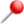 𝐒𝐚𝐥𝐮𝐭𝐢𝐷𝑜𝑚𝑒𝑛𝑖𝑐𝑜 𝑉𝑜𝑙𝑝𝑒Sindaco Città di Bellizzi 𝑀𝑎𝑟𝑖𝑜 𝐶𝑜𝑛𝑡𝑒Sindaco Città di Eboli𝐈𝐧𝐭𝐞𝐫𝐯𝐞𝐧𝐭𝐢:𝑀𝑎𝑟𝑐𝑜 𝐵𝑜𝑡𝑡𝑎Presidente MOA𝐿𝑢𝑖𝑔𝑖 𝑁𝑜𝑏𝑖𝑙𝑒Direttore Artistico MOA𝑃𝑎𝑠𝑞𝑢𝑎𝑙𝑒 𝐶𝑎𝑝𝑜𝑧𝑧𝑜𝑙𝑜 Esperto Reperti Bellici MOA𝐺𝑖𝑢𝑠𝑒𝑝𝑝𝑒 𝐹𝑟𝑒𝑠𝑜𝑙𝑜𝑛𝑒Direttore Scientifico MOA𝐸𝑑𝑢𝑎𝑟𝑑𝑜 𝑆𝑐𝑜𝑡𝑡𝑖 Giornalista𝐎𝐫𝐞 𝟐𝟎.𝟑𝟎𝐂𝐨𝐧𝐜𝐞𝐫𝐭𝐨𝐋𝐚 𝐦𝐮𝐬𝐢𝐜𝐚 𝐧𝐚𝐩𝐨𝐥𝐞𝐭𝐚𝐧𝐚 𝐚𝐢 𝐭𝐞𝐦𝐩𝐢 𝐝𝐢 𝐀𝐯𝐚𝐥𝐚𝐧𝐜𝐡𝐞𝐴 𝑐𝑢𝑟𝑎 𝑂𝑡𝑡𝑎𝑣𝑖𝑎 𝑃𝑖𝑐𝑐𝑜𝑙𝑜 - 𝑁𝑖𝑐𝑜𝑙𝑎 𝑇𝑜𝑚𝑚𝑎𝑠𝑖𝑛𝑖 𝑑𝑒𝑙𝑙’𝐼𝐼𝑆 “𝑇. 𝐶𝑜𝑛𝑓𝑎𝑙𝑜𝑛𝑖𝑒𝑟𝑖” 𝑑𝑖 𝐶𝑎𝑚𝑝𝑎𝑔𝑛𝑎 (𝑆𝐴)𝑐𝑜𝑛 𝑙𝑎 𝑐𝑜𝑙𝑙𝑎𝑏𝑜𝑟𝑎𝑧𝑖𝑜𝑛𝑒 𝑑𝑒𝑙 𝐷𝑖𝑟𝑒𝑡𝑡𝑜𝑟𝑒 𝐴𝑟𝑡𝑖𝑠𝑡𝑖𝑐𝑜 𝑑𝑒𝑙 𝑀𝑂𝐴:𝐿𝑢𝑖𝑔𝑖 𝑁𝑜𝑏𝑖𝑙𝑒 Interviene:𝐺𝑖𝑎𝑛𝑝𝑖𝑒𝑟𝑜 𝐶𝑒𝑟𝑜𝑛𝑒 Dirigente Scolastico “IIS T. Confalonieri” di Campagna (SA)𝐈𝐧 𝐜𝐨𝐥𝐥𝐚𝐛𝐨𝐫𝐚𝐳𝐢𝐨𝐧𝐞 𝐜𝐨𝐧: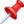 Associazione Mo’Art- IIS “T. Confalonieri” di Campagna (SA)- IIS “Enzo Ferrari“ di Battipaglia (SA) – IC Salvemini di Battipaglia (SA)- Associazione di rievocazione storica "noi soldati al fronte 43-45” - Associazione storico culturale "Avalanche 1943" - Associazione Storico-culturale 36th ID TEXAS Reenactment Team Napoli 𝐈𝐧𝐟𝐨𝐫𝐦𝐚𝐳𝐢𝐨𝐧𝐢:www.comune.eboli.sa.itwww.moamuseum.it0828328211 (comune) - 0828332794 (MOA)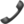 info@moamuseum.it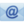 Piazza Sant'Antonio n. 5 - Eboli (SA)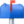 